MONTHLY VOLUNTEER TIMESHEET TEMPLATE     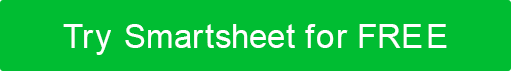 VOLUNTEER NAMEMONTHHOURS REQUIREDADVISOR NAMEYEARHOURS COMPLETED 
AT START OF MONTHADVISOR PHONEDATE DUEBALANCE OF HOURS DUE 
AT START OF MONTHDATEORGANIZATIONTASK DESCRIPTIONTASK DESCRIPTIONHOURSSUPERVISOR SIGNATURESUPERVISOR SIGNATUREEND OF MONTH SUMMARYEND OF MONTH SUMMARYTOTAL VOLUNTEER HOURS COMPLETED THIS MONTHTOTAL VOLUNTEER HOURS COMPLETED THIS MONTHBALANCE REMAININGVOLUNTEER SIGNATUREDATEADVISOR SIGNATUREDATEDISCLAIMERAny articles, templates, or information provided by Smartsheet on the website are for reference only. While we strive to keep the information up to date and correct, we make no representations or warranties of any kind, express or implied, about the completeness, accuracy, reliability, suitability, or availability with respect to the website or the information, articles, templates, or related graphics contained on the website. Any reliance you place on such information is therefore strictly at your own risk.